О признании утратившим решения 33-й сессии 1-го созыва Новогригорьевского сельского совета от 24.08.2017 года №2 «Об утверждении Положения о предоставлении ежегодных оплачиваемых отпусков лицам, замещающим муниципальныедолжности и должности муниципальной службы в органахместного  самоуправления  муниципального образования Новогригорьевское  сельское поселение Нижнегорскогорайона Республики Крым».С целью приведения нормативных правовых актов Новогригорьевского сельского совета Нижнегорского района Республики Крым в соответствие с действующим законодательством, Уставом муниципального образования Новогригорьевское сельское поселение Нижнегорского района Республики Крым,                 Новогригорьевский сельский совет РЕШИЛ:1. Признать утратившим силу решение 33-й сессии 1-го созыва Новогригорьевского сельского совета от 24.08.2017 года №2 «Об утверждении Положения о предоставлении ежегодных оплачиваемых отпусков лицам, замещающим муниципальные должности и должности муниципальной службы в органахместного  самоуправления  муниципального образования Новогригорьевское  сельское поселение Нижнегорского района Республики Крым».2. Обнародовать настоящее решение на официальном Портале Правительства Республики Крым на странице Нижнегорского муниципального района                            ( nijno.rk.gov.ru) в разделе «Муниципальные образования Нижнегорского района», подраздел «Новогригорьевское сельское поселение» https://novogrigorevskoe.rk.gov.ru/ru/index и на информационном стенде в здании администрации Новогригорьевского сельского поселения по адресу: с.Новогригорьевка ул.Мичурина,59.3. Решение вступает в силу со дня его официального обнародования. Председатель Новогригорьевского сельского совета –Глава администрации Новогригорьевского сельского поселения		                                                     А.М.Данилин РЕСПУБЛИКА КРЫМНИЖНЕГОРСКИЙ  РАЙОННОВОГРИГОРЬЕВСКИЙ СЕЛЬСКИЙ СОВЕТ42-я внеочередная сессии 2-го созываРЕШЕНИЕ №7От  25.10.2023 г.		             с.Новогригорьевка         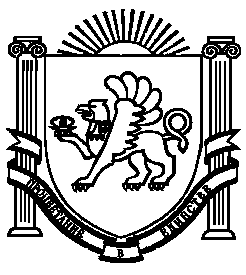 